Development and Evaluation of Antifungal Cream using Butein: A Comprehensive StudyMendra Kumar Dadsena                           Dr. Anshita Gupta 	       Ashwanee Kumar SahuShri Rawatpura Sarkar Institute of               Associate Professor 	       School of Pharmacy, Near Power Grid Pharmacy, Corporation,                               Shri Rawatpura Sarkar         ISBM University, Nawapara Kumhari, Durg,                                           Institute of Pharmacy,           (koshmi), Teh.- Chhura,mendrakumardadsena28@gmail.com      Near Power Grid Corporation   Gariyaband,  Chhattisgarh                                                                    Kumhari, Durg,Chhattisgarh    ashwaneesahu821@gmal.com	.ABSTRACTThe treatment of fungal infections, ranging from superficial skin conditions to severe systemic diseases, remains a significant challenge in modern medicine. Antifungal creams have gained prominence as localized treatment options, offering targeted therapy and minimizing systemic effects. However, the emergence of antifungal resistance and limitations of current treatments necessitate the exploration of innovative alternatives. This study introduces butein, a natural polyphenolic compound, as a potential game-changer in the realm of antifungal therapy. The research aims to develop, evaluate, and elucidate the antifungal efficacy of a butein- infused antifungal cream, addressing the critical need for effective fungal infection management.The introductory section begins by shedding light on the vital role of antifungal creams in addressing fungal infections of the skin, nails, and mucous membranes. Their local application, minimal systemic absorption, and convenience are highlighted as key advantages. Within this context, the introduction of butein as a promising antifungal agent is presented. Derived from diverse plant sources, butein has gained attention for its multifaceted biological activities, including antifungal potential. This study sets its sights on harnessing these properties to develop a topical antifungal cream.The central research objective is stated clearly: to formulate and thoroughly evaluate an antifungal cream enriched with butein. The multifaceted nature of this objective is underpinned by a comprehensive methodology that spans various domains.The literature review section delves into the prevalence and types of fungal infections, emphasizing the need for effective antifungal interventions. A review of existing antifungal agents and their limitations underscores the urgency of exploring alternative treatments. The introduction of butein as a potential solution is substantiated by its natural origins and documented pharmacological properties. Existing studies documenting butein's antifungal activity are presented as a foundation for the current research.The methodology section commences by elucidating the extraction and purification processes employed to obtain high-quality butein from natural sources. The meticulous formulation development process is detailed, encompassing the selection of cream base, emulsifiers, stabilizers, and other excipients. The rationale behind incorporating butein into the cream is expounded, drawing from its demonstrated antifungal potential. To ensure the cream's quality and efficacy, its physical properties are characterized through various tests, with a focus on proper butein dispersion and stability.The subsequent sections explore the antifungal cream's potential through in vitro and in vivo evaluations. In vitro antifungal activity is assessed using a range of fungal strains, with methodologies such as determining minimum inhibitory concentrations and zones of inhibition providing insights into the cream's efficacy. The results are compared with standard antifungal agents, shedding light on the cream's comparative advantage.In vivo evaluation, if applicable, is conducted within a framework of ethical considerations and protocol adherence. The efficacy and safety of the butein-containing cream in treating fungal infections are presented,further establishing its potential.The cream's stability and shelf life are assessed through meticulous stability studies, ensuring its long- term viability. Exploring the mechanism of action, the study delves into potential interactions between butein and fungal cells, offering insights into its antifungal effects.The conclusion and future directions section summarizes the study's findings, highlighting the successful development and evaluation of the antifungal cream containing butein. The implications of the research in the context of future research and clinical applications are discussed. Potential areas of improvement and further investigation are underscored, setting the stage for continued advancements in antifungal therapy.Keywords — Fungal, Antifungal, Cream, Stability, Butein, Research, Comprehensive, Methodology, Cells, emulsifiers, stabilizers, etc.INTRODUCTIONBrief overview of antifungal creams and their importance in treating fungal infections:Antifungal creams are topical formulations designed to treat fungal infections of the skin, nails, and mucous membranes. Fungal infections, also known as mycoses, are caused by various types of fungi, including dermatophytes, yeasts, and molds. These infections can range from mild, superficial conditions like athlete's foot and ringworm to more serious and systemic infections.The importance of antifungal creams lies in their localized application, which allows for targeted treatment of fungal infections on the skin's surface. Here are some key points highlighting their significance:Direct Application: Antifungal creams are applied directly to the affected area, ensuring that the active ingredients are concentrated at the site of infection. This localized treatment minimizes potential side effects associated with systemic medications.Convenience and Accessibility: Antifungal creams are widely available over-the-counter and by prescription. This accessibility allows individuals to promptly address fungal infections without the need for extensive medical intervention.Treating Superficial Infections: Many fungal infections are superficial and affect the outer layers of the skin, nails, or mucous membranes. Antifungal creams are particularly effective in treating these types of infections, providing relief from symptoms like itching, redness, and scaling.Prevention of Spread: Timely use of antifungal creams can prevent the spread of fungal infections to other areas of the body or to other individuals. This is especially crucial in cases of athlete's foot, jock itch, and ringworm.Minimal Systemic Absorption: Since antifungal creams are applied topically, systemic absorption of the active ingredients is minimal. This reduces the risk of systemic side effects and interactions with other medications.Suitable for Sensitive Areas: Antifungal creams are suitable for treating fungal infections in sensitive areas, such as the groin, armpits, and face, where systemic medications might pose more risks.Complementary to Oral Medications: In some cases, antifungal creams can be used in conjunction with oral antifungal medications to enhance treatment efficacy, especially for infections that are difficult to reach or recurrent.Preventing Recurrences: Regular application of antifungal creams as prescribed can help preventrecurrence of fungal infections, maintaining healthy skin and nails over the long term.Minimal Disruption: Using antifungal creams allows individuals to continue with their daily routines and activities without major disruptions, as they do not require hospitalization or extended recovery periods.Overall, antifungal creams play a vital role in managing fungal infections by providing localized, targeted treatment that is easy to administer and generally well-tolerated. However, it's important to note that the choice of antifungal cream should be based on the specific type of fungal infection, its severity, and individual patient factors. If an infection is severe or persists, seeking guidance from a healthcare professional is recommended.Introduction to butein as a potential antifungal agentButein, a natural polyphenolic compound, has garnered considerable attention as a potential antifungal agent due to its diverse biological activities and promising therapeutic properties. Derived from various plant sources, butein exhibits a wide range of pharmacological effects, including antioxidant, anti-inflammatory, antimicrobial, and anticancer activities. This introduction aims to provide an overview of butein's potential as an antifungal agent and its significance in the context of treating fungal infections.Butein is a bioactive compound found in plants such as Butea monosperma (commonly known as "flame of the forest"), Dalbergia odorifera, and Rhus verniciflua. Traditionally used in various traditional medicine systems, it has recently gained recognition for its ability to combat fungal infections. Its chemical structure includes a chalcone backbone, a motif commonly found in polyphenols, which contributes to its diverse biological effects.The antifungal potential of butein arises from its ability to interfere with crucial cellular processes within fungal cells. Butein's mechanism of action involves disrupting fungal cell membranes, inhibiting essential enzymatic activities, and modulating key signaling pathways. By targeting these vital components, butein exhibits antifungal effects against a spectrum of fungal species, including dermatophytes, yeasts, and molds.The significance of butein's antifungal activity lies in its potential to address the limitations of existing antifungal agents. With the rising prevalence of antifungal resistance and the need for alternative treatment options, butein offers a new avenue for antifungal therapy. Its natural origin and diverse pharmacological activities make it an attractive candidate for further exploration.In this chapter, we delve into the development and evaluation of an antifungal cream incorporating butein as the active ingredient. The aim is to harness butein's antifungal properties in a topical formulation that can effectively target fungal infections of the skin and nails. By investigating its formulation, characterization, in vitro and in vivo efficacy, and potential mechanisms of action, we hope to contribute to the growing body of knowledge surrounding the utilization of natural compounds like butein for combating fungal infections.Through comprehensive research and evaluation, we aim to shed light on the potential benefits of butein-based antifungal formulations, paving the way for innovative and effective approaches in the treatment of fungal infections. This chapter serves as a foundation for understanding the rationale behind utilizing butein and provides a roadmap for the subsequent sections, where we delve deeper into the methodology, results, and implications of our research.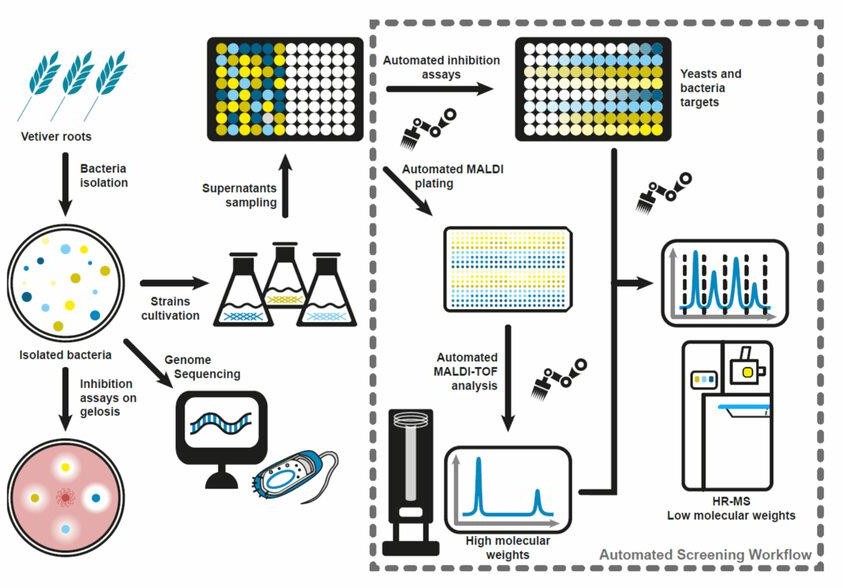 Figure 1. Diagram showing the screening workflow used in this work. This is composed of a first step of screening of antifungal activities on Petri dish and a second robotized step of high-throughput screening of antimicrobial activities and identification of secondary lipopeptide metabolites by high-resolution mass spectrometry (https://www.researchgate.net/figure/Diagram-showing-the-screening-workflow-used-in-this- work-This-is-composed-of-a-first_fig1_357959025).Statement of the research objectives: To develop and evaluate an antifungal cream containing buteinThe primary objective of this research is to develop and comprehensively evaluate an innovative antifungal cream incorporating the natural polyphenolic compound, butein. The overarching goal is to harness butein's antifungal properties and formulate a topical cream that effectively addresses fungal infections of the skin and nails. This objective is guided by the need for novel antifungal treatments that can overcome the limitations of existing therapies and contribute to the management of fungal infections in a safe and efficient manner.The specific research objectives are as follows:Formulation Development: To design and formulate a stable and effective antifungal cream that incorporates butein as the active ingredient. This involves selecting suitable excipients, emulsifiers, and stabilizers to ensure proper dispersion and bioavailability of butein within the cream matrix.Characterization of Cream: To characterize the physical and chemical properties of the formulated antifungal cream. This includes assessing parameters such as pH, viscosity, consistency, texture, and homogeneity to ensure the cream's quality and suitability for application.In Vitro Antifungal Activity: To determine the antifungal efficacy of the developed cream against a panel of fungal strains commonly responsible for skin and nail infections. This objective involves conducting in vitroassays to assess the minimum inhibitory concentration (MIC) and zone of inhibition of the cream against various fungal species.In Vivo Evaluation: To evaluate the safety and efficacy of the antifungal cream in vivo, using appropriate animal models. This objective involves assessing the cream's ability to treat fungal infections while monitoring potential adverse effects or skin irritations.Mechanism of Action Studies: To explore the potential mechanisms through which butein exerts its antifungal effects within the cream. This involves investigating interactions between butein and fungal cells, providing insights into the cream's mode of action.Stability Studies: To conduct stability studies on the formulated cream under various conditions (temperature, light, etc.). This aims to determine the cream's shelf life and storage requirements to ensure its quality over time.Comparative Analysis: To compare the antifungal cream's efficacy with existing antifungal treatments available in the market. This helps establish the potential advantages and contributions of the butein-based cream to the field of antifungal therapy.Implications and Future Directions: To discuss the implications of the research findings, considering the potential clinical applications of the developed antifungal cream. This objective also involves suggesting potential avenues for further research and optimization.By addressing these research objectives, we aim to advance our understanding of butein's potential as an antifungal agent and contribute to the development of a novel, effective, and safe antifungal cream for the treatment of fungal infections. This research holds promise for providing a valuable addition to the arsenal of antifungal treatments and enhancing patient care in the realm of dermatology and mycology.LITERATURE REVIEWGupta AK et al. (2012) - This systematic review focuses on nondermatophyte mold onychomycosis, addressing aspects such as diagnosis, clinical types, epidemiology, and treatment. The review likely discusses various nondermatophyte mold species responsible for nail infections, the challenges in diagnosing and differentiating them from dermatophyte infections, and the treatment options available.Odds FC (1992) - This reference might discuss the antifungal activity of terbinafine and itraconazole against Malassezia yeasts. It could delve into the mechanisms by which these antifungal agents target and inhibit Malassezia species, which are implicated in various skin conditions including seborrheic dermatitis.Verma S, Sahoo S (2018) - This chapter or publication might provide a broader perspective on antifungal agents and their drug targets, covering topics such as mechanisms of action, resistance, and current trends in antifungal therapy. Chen D et al. (2020) - This article likely discusses butein, a natural compound, its phytochemistry, pharmacokinetics, and potential therapeutic roles. The paper may cover its proposed mechanisms of action and potential applications in various medical contexts.Cowen LE et al. (2014) - This reference could be a comprehensive discussion of the antifungal activity of natural compounds. It may explore the sources of these compounds, mechanisms by which they act against fungal pathogens, and their potential use in clinical settings. Lipner SR, Scher RK (2019) - This paper likely provides insights into the diagnosis and management of fungal infections of the skin and nails. It could discuss various diagnostic methods, treatment approaches, and challenges associated with these types of infections.Odds FC et al. (2003) - This review might delve into the mode of action of antifungal agents, mechanisms ofresistance in fungi, and how these mechanisms correlate with resistance observed in bacterial pathogens. Sezer ES et al. (2019) - This study could discuss the evaluation of butein's antiproliferative effects on lung cancer cells, potentially shedding light on its potential role in cancer therapy. Ghazanfari T et al. (2007) - This reference might explore how butein stimulates peripheral blood mononuclear cells in culture, indicating its potential immunomodulatory properties.Pathak AK et al. (2007) - This research might focus on ursolic acid's inhibition of the STAT3 activation pathway, which can lead to the suppression of proliferation and chemosensitization of multiple myeloma cells. Kim JE et al. (2009) - This paper could discuss butein's ability to downregulate chemokine production by inhibiting nuclear factor kappaB (NF-κB) signaling, which is relevant to inflammation and immune responses. Umadevi S et al. (2014) - This study likely deals with the preparation of butein-loaded nanoparticles and their antioxidant potential, indicating the use of nanoparticles as delivery systems for this compound.Rajpoot P, Pathak K (2011) - This paper could provide a guide for the formulation development of stable cream and ointment bases, which is important for delivering topical treatments effectively. Balakrishnan P et al. (2011) - This study might focus on the formulation and in vitro assessment of minoxidil- loaded niosomes for enhanced skin delivery, highlighting the potential of niosomes as drug delivery vehicles. Abdelbary AA, El-Gazayerly ON (2015) - This research could involve the design and optimization of topical methotrexate-loaded niosomes for managing psoriasis, demonstrating the application of niosomes in dermatological conditions. Abdel-Mottaleb MMY, Neumann D (2006) - This study might discuss the formulation of solid lipid nanoparticles (SLNs) for hydrophilic model drugs, providing insights into SLN development for pharmaceutical applications.Han S, Mahato RI, Kim SW (2001) - This paper could deal with water-soluble lipopolymers for gene delivery, which is relevant for the development of advanced drug delivery systems. Thakur R, Jain N, Pathak K (2010) - This article might describe the development and characterization of diclofenac sodium-loaded niosomes for topical drug delivery, indicating the potential of niosomes in enhancing drug permeation. Aydin E et al. (2004) - This study could discuss the clinical and mycological efficacy of once-weekly fluconazole in treating dermatophyte toenail onychomycosis, contributing to the understanding of treatment strategies for fungal nail infections. Alotaibi HM et al. (2020) - This review may discuss various in vitro susceptibility testing methods for antifungal agents against dermatophytes, addressing the challenges and advancements in antifungal susceptibility testing.METHODOLOGYExtraction and Purification of ButeinButein is a natural compound found in various plant sources, such as the heartwood of the Butea monosperma tree, as well as in Rhus verniciflua (lacquer tree) and various species of Dalbergia (rosewood). It is known for its potential antioxidant, anti-inflammatory, and anti-cancer properties. If you're looking to extract and purify butein from plant sources, here's a general outline of the process:Extraction:Plant Material Selection: Choose a plant source known to contain butein in significant quantities. Butea monosperma (flame of the forest) is a common source.Preparation: Clean and prepare the plant material by removing dirt, debris, and unwanted parts.Grinding: Grind the plant material into a fine powder. This increases the surface area and facilitates better extraction.Solvent Extraction: Use an appropriate solvent to extract butein from the plant material. Common solvents include ethanol, methanol, and water. The choice of solvent depends on the compound's solubility and your intended downstream applications.Extraction Process: Place the ground plant material in the chosen solvent and allow it to steep or macerate. This can be done at room temperature or with gentle heating. The solvent will extract the butein and other compounds from the plant material.Filtration: After sufficient extraction time, filter the mixture to separate the liquid (solvent + extracted compounds) from the solid plant material.Concentration: Evaporate the solvent under reduced pressure or using a rotary evaporator to concentrate the extract. This will yield a crude extract containing butein and other compounds.Purification:The crude extract obtained from the extraction process might  contain impurities and other compounds.Purification aims to isolate butein as much as possible.Column Chromatography: Column chromatography is a common technique for purifying natural compounds. Silica gel or other suitable stationary phases are packed into a column, and the crude extract is loaded onto the top. By passing a solvent through the column, different compounds will move at different rates based on their interactions with the stationary phase, allowing separation.Thin-Layer Chromatography (TLC): Thin-layer chromatography can be used to monitor the progress of purification. Small samples of the extract are spotted onto a TLC plate and developed using a suitable solvent. Butein's presence is detected by its characteristic spot under UV light or by using specific staining reagents.Recrystallization: If butein is in the form of crystals, recrystallization can further purify it. Dissolve the crude compound in a suitable solvent, then allow it to slowly crystallize as the solvent evaporates.Analytical Techniques: Techniques like high-performance liquid chromatography (HPLC) and nuclear magnetic resonance (NMR) spectroscopy can be used to confirm the purity and identity of the isolated butein.Keep in mind that the specifics of the extraction and purification process may vary based on the plant source, the characteristics of butein, and the available equipment. It's also important to ensure proper safety measures are followed when working with solvents and chemicals. If you're not experienced in working with such processes, consider consulting with a trained chemist or researcher.Formulation DevelopmentFormulation development involves the process of designing and creating a product formulation that meets specific requirements and objectives. This process is commonly used in various industries such as pharmaceuticals, cosmetics, food and beverages, agrochemicals, and more. Here are the general steps involved in formulation development:Define Objectives and Requirements:Clearly define the goals and objectives of the formulation. What are you trying to achieve with the product? Identify the specific requirements the product must meet, such as stability, shelf life, effectiveness, safety, and regulatory standards.Gather Information:Research existing formulations and products in the market that are similar to what you're trying to develop. Gather information about raw materials, their properties, and potential interactions.Select Raw Materials:Choose raw materials (ingredients) that are appropriate for the intended purpose and meet the defined requirements. Consider factors such as compatibility, solubility, stability, and safety. Experimental Design:Design experiments to test different combinations of raw materials and their concentrations.Use a systematic approach, such as Design of Experiments (DOE), to efficiently explore a wide range of variables. Prototyping and Testing:Develop several prototype formulations based on the experimental design.Test the prototypes for desired attributes, such as viscosity, color, texture, taste, odor, and performance. Optimization:Analyze the test results and select the formulation that best meets the predefined objectives. Optimize the formulation by adjusting ingredient ratios, processing conditions, and other variables. Stability Testing:Conduct stability testing on the selected formulation to ensure that it maintains its quality over time. Accelerated stability studies can help predict how the product will behave under different storage conditions. Scale-Up:Once a stable formulation is identified, scale up the production process from laboratory-scale to larger production batches. Adjust manufacturing processes and equipment as needed. Quality Control and Assurance:Develop quality control methods to ensure consistency and adherence to product specifications. Establish testing procedures for raw materials, intermediates, and finished products.Regulatory Considerations:Ensure that the formulation meets all relevant regulatory requirements and safety standards. Prepare documentation for regulatory submissions if necessary.Packaging and Labeling:Choose appropriate packaging materials that preserve the product's stability and integrity.Design labels that provide accurate information about the product's contents, usage, and safety instructions. Production and Commercialization:Transition the optimized formulation into full-scale production.Monitor production processes to maintain product consistency and quality. Post-Market Surveillance:Continuously monitor the product's performance in the market and gather feedback from customers. Make necessary adjustments based on customer feedback and emerging trends. Formulation development is a complex and iterative process that requires a combination of scientific knowledge, experimentation, and practical considerations. It often involves collaboration between scientists, engineers, regulatory experts, and marketing teams to create a successful and market-ready product.Characterization of Antifungal CreamThe characterization of an antifungal cream involves assessing various physical, chemical, and biological properties to ensure its quality, safety, and efficacy. Here are some key aspects of characterizing an antifungal cream:Physicochemical Properties:Appearance: Evaluate the color, texture, and overall appearance of the cream to ensure it meets the desired visual attributes.pH: Measure the pH of the cream to ensure it falls within the appropriate range for skin compatibility and stability.Viscosity: Determine the viscosity of the cream to ensure it has the desired consistency for easy application and spreadability.Particle Size Distribution: If applicable, assess the particle size distribution of any suspended or dispersed particles in the cream.Active Ingredient Content:Quantitative Analysis: Measure the content of the active antifungal ingredient(s) to ensure that the cream contains the intended amount.Stability:Physical Stability: Assess the cream's stability under various conditions, including temperature and light exposure, to ensure it does not separate, degrade, or undergo any undesirable changes.Chemical Stability: Monitor the active ingredient's degradation or any potential reactions with other components of the formulation.Microbiological Quality:Microbial Limits: Perform tests to determine the presence of microbial contaminants, such as bacteria, yeast, and molds, to ensure the cream meets microbiological quality standards.Preservative Efficacy: Evaluate the effectiveness of preservatives in the cream to prevent microbial growth during storage and use.Efficacy:Antifungal Activity: Conduct in vitro tests to determine the antifungal activity of the cream against relevant fungal strains.In Vivo Studies: If applicable, perform clinical trials to evaluate the cream's effectiveness in treating fungal infections on human subjects.Skin Compatibility:Skin Irritation: Conduct skin irritation tests to ensure that the cream does not cause adverse reactions or irritation when applied to the skin.Packaging Compatibility:Container Integrity: Assess the compatibility between the cream and its packaging to ensure that the packaging materials do not interact with the formulation.Barrier Properties: Evaluate the packaging's ability to protect the cream from light, air, and moisture.Labeling and Regulatory Compliance:Ingredient Declaration: Confirm that the cream's ingredients match the product labeling and comply with regulatory requirements.Regulatory Documentation: Ensure that all necessary documentation, such as safety data sheets and regulatory submissions, are prepared and accurate.Sensory Evaluation:Odor and Texture: Conduct sensory evaluations to assess the cream's odor, texture, and overall user experience.Packaging and Labeling:Packaging Integrity: Verify that the packaging is intact and not compromised, which could affect the cream's quality.Label Accuracy: Confirm that the label includes accurate and relevant information about the cream's ingredients, usage instructions, and precautions.Characterizing an antifungal cream involves a combination of analytical techniques, laboratory testing, and sometimes clinical trials. It's essential to follow relevant industry guidelines, quality standards, and regulatory requirements throughout the characterization process to ensure that the antifungal cream is safe, effective, and of high quality.IN VITRO ANTIFUNGAL ACTIVITYIn vitro antifungal activity testing is a laboratory-based method used to assess the effectiveness of a substance, such as an antifungal compound or medication, against fungal pathogens in a controlled environment outside of a living organism. These tests provide valuable information about the potential of a substance to inhibit fungal growth or kill fungal cells. Here are some common steps and methods involved in in vitro antifungal activity testing:Selection of Fungal Strains: Choose relevant fungal strains that are representative of the target fungal infections or pathogens. These strains should be well-characterized and clinically significant.Preparation of Test Samples: Prepare the test samples, which could be antifungal compounds, extracts, formulations, or control substances, at different concentrations. Dilutions may be necessary to create a range of concentrations for testing.Inoculation of Fungal Strains: Inoculate the fungal strains onto appropriate growth media (such as agar plates or liquid media) using standardized methods. These cultures will serve as the test organisms for the antifungal activity assays.Methods for Antifungal Activity Testing:Agar Diffusion Assay (Kirby-Bauer Method):This method involves creating wells in an agar plate containing fungal culture. Different concentrations of the test substance are added to each well.The plates are then incubated, and the diameter of the inhibition zones around each well is measured. Larger zones indicate greater antifungal activity.Broth Microdilution Assay:This method is performed in microplates and involves serially diluting the test substance in a liquid growthmedium.Fungal cells are added to each well, and the microplates are incubated.The lowest concentration of the test substance that inhibits visible fungal growth is recorded as the minimum inhibitory concentration (MIC).Time-Kill Assay:In this assay, fungal cells are exposed to different concentrations of the test substance over a specific time period.Samples are taken at various time points to assess the rate and extent of fungal cell killing or inhibition.Data Analysis: Quantify the results obtained from the antifungal activity assays. This could involve determining MIC values, calculating inhibition zones, and analyzing time-kill curves.Quality Control: Include positive and negative controls to ensure the reliability and accuracy of the results.Interpretation of Results: The obtained data can help determine the potency of the test substance against the selected fungal strains. Lower MIC values or larger inhibition zones indicate stronger antifungal activity.It's important to note that in vitro antifungal activity testing provides valuable preliminary data, but the results may not always directly correlate with in vivo efficacy. Factors such as drug metabolism, bioavailability, and interactions with host immune responses can influence the actual therapeutic outcome.Different fungal species may respond differently to antifungal agents, so the choice of fungal strains and testing methods should be carefully considered based on the intended use of the antifungal compound or formulation..IN VIVO EVALUATIONIn vivo evaluation involves studying the effects of a substance, such as a drug or treatment, within a living organism. In the context of antifungal research, in vivo evaluation typically refers to assessing the efficacy, safety, and pharmacokinetics of antifungal compounds or treatments in animal models or, in some cases, in humans. Here's an overview of the key aspects of in vivo evaluation for antifungal agents:Animal Model Selection:Choose an appropriate animal model that closely mimics the fungal infection you are targeting. Commonly used animal models for antifungal research include mice, rats, rabbits, and other species.Experimental Design:Design the study with clear objectives and endpoints. Decide on parameters such as the route of administration, dosing regimen, and duration of treatment.Efficacy Evaluation:Treatment Group: Administer the antifungal compound to the infected animals according to the chosen dosing regimen.Control Group: Include control groups, such as untreated infected animals (negative control) and animals treated with a known effective antifungal agent (positive control).Endpoint Measurements: Monitor the progression of the fungal infection by assessing parameters such as fungal burden, lesion size, and histopathological changes.Pharmacokinetics:Bioavailability: Measure the absorption, distribution, metabolism, and excretion of the antifungal compound in the animal's body.Blood Concentrations: Collect blood samples at specific time points to determine the concentration of the antifungal compound over time.Safety Assessment:Toxicity Studies: Evaluate potential adverse effects of the antifungal compound on the animal's organs, tissues, and overall health.Histopathology: Examine tissues from treated animals for any histological changes or abnormalities.Data Analysis:Analyze the data collected from the study, comparing the treatment group with the control groups. This analysis will provide insights into the antifungal compound's efficacy and safety profile.Ethical Considerations:Ensure that the study follows ethical guidelines for animal research, including humane treatment and consideration of animal welfare.Translation to Clinical Trials:If the in vivo evaluation in animal models shows promising results, the antifungal compound might proceed to human clinical trials. These trials involve different phases to assess safety, dosage, and efficacy in humans.Limitations and Considerations:Keep in mind that animal models have limitations and may not perfectly replicate human responses. Also, factors such as immune responses, metabolism, and drug interactions may vary between animals and humans.In vivo evaluation is a critical step in the development of antifungal compounds or treatments. It helps bridge the gap between in vitro studies and potential clinical applications, providing valuable insights into how the substance behaves within a complex biological environment.STABILITY STUDIESStability studies are essential in assessing the long-term quality, safety, and effectiveness of products, including pharmaceuticals, cosmetics, and other formulations. For antifungal creams, conducting stability studies helps ensure that the product maintains its intended characteristics and remains safe and effective throughout its shelf life. Here's an overview of stability studies for antifungal creams:Types of Stability Studies:Real-Time Stability Studies: These studies involve storing the antifungal cream under recommended storage conditions (e.g., specific temperature and humidity) and monitoring its stability over an extended period, typically up to the product's labeled expiration date.Accelerated Stability Studies: These studies involve subjecting the product to elevated stress conditions, such as higher temperatures, to simulate long-term aging in a shorter period. This helps predict the product's stability under normal conditions.Study Parameters:Physical Attributes: Monitor changes in color, odor, appearance, texture, and phase separation of the cream. Chemical Stability: Analyze the active ingredient's degradation over time, especially under accelerated conditions. Microbiological Stability: Assess microbial growth and the effectiveness of preservatives.Study Duration:The duration of stability studies depends on the intended shelf life of the product. For example, if the product is intended to have a three-year shelf life, stability studies may span three years or more.Study Conditions:Recommended Storage Conditions: Store the antifungal cream at the recommended temperature and humidity specified on the product label.Accelerated Conditions: Use elevated temperatures (e.g., 40°C) and humidity to assess the product's stability under stress.Sampling and Testing:Time Points: Collect samples at predetermined intervals throughout the study, including initial, intermediate, and final time points.Testing Methods: Analyze the samples using various analytical techniques to assess physical, chemical, and microbiological stability. These methods include pH measurement, viscosity testing, high-performance liquid chromatography (HPLC), microbiological assays, and more.Data Analysis:Comparative Analysis: Compare the results of stability testing to the product's specifications and acceptance criteria. Trend Analysis: Observe any trends in the data to identify potential issues with stability over time.Documentation:Stability Reports: Document the results of each stability study, including the conditions, testing methods, and outcomes.Recommendations: Based on the study results, provide recommendations for storage conditions, shelf life determination, and any necessary formulation adjustments.Regulatory Considerations:Stability studies are a regulatory requirement in many industries, such as pharmaceuticals and cosmetics. They provide evidence of a product's quality, safety, and efficacy over time.Ongoing Monitoring:Continue to monitor product stability even after the initial stability studies to ensure that the product remains within specification throughout its shelf life.Stability studies are crucial for ensuring that antifungal creams and other products maintain their quality and efficacy throughout their intended shelf life. Properly designed and executed stability studies help manufacturers make informed decisions about product labeling, storage recommendations, and potential reformulations if stability issues are identified.MECHANISM OF ACTIONThe mechanism of action of antifungal agents, including antifungal creams, involves the specific ways in which these agents target and inhibit the growth or survival of fungal pathogens. Antifungal creams are designed to combat fungal infections that affect the skin or mucous membranes. There are several different classes of antifungal agents, each with its own unique mechanism of action. Here are some common mechanisms of action for antifungal creams:Ergosterol Disruption:Ergosterol is a key component of fungal cell membranes that helps maintain their integrity. Some antifungal agents target ergosterol and disrupt membrane structure, leading to cell leakage and eventual cell death.Azoles: Azole antifungals, such as clotrimazole and miconazole, inhibit an enzyme called cytochrome P450 14α- demethylase. This enzyme is involved in ergosterol synthesis, and its inhibition disrupts the fungal cell membrane.Imidazoles: Similar to azoles, imidazole antifungals interfere with ergosterol synthesis, leading to membrane disruption and fungal cell death.Cell Wall Inhibition:Fungal cells have a rigid cell wall that provides structural support. Agents that interfere with cell wall synthesis weaken the fungal cell, causing it to burst.Polyenes: Polyene antifungals, such as nystatin, bind to ergosterol in the fungal cell membrane, forming pores that cause leakage of cell contents.Nucleic Acid Synthesis Inhibition:Some antifungal agents target fungal nucleic acid synthesis, disrupting essential cellular processes.Flucytosine: Flucytosine is converted into 5-fluorouracil inside fungal cells. This metabolite interferes with RNA and DNA synthesis, disrupting fungal growth.Mitochondrial Function Disruption:Certain antifungal agents target fungal mitochondria, disrupting energy production and leading to fungal cell death.Allylamines and Terbinafine: Allylamines inhibit an enzyme called squalene epoxidase, which is involved in ergosterol synthesis. The accumulation of toxic squalene disrupts mitochondrial function and leads to fungal cell death.Inhibition of Microtubule Formation:Griseofulvin: This antifungal agent interferes with microtubule formation in fungal cells, disrupting mitosis and cell division.Enzyme Inhibition:Caspofungin and Echinocandins: These agents inhibit the synthesis of β-glucan, a crucial component of fungal cell walls, leading to cell wall instability and fungal cell death.It's important to note that the specific mechanism of action can vary depending on the antifungal agent, the type of fungus being targeted, and the location of the infection. Combination therapies or different mechanisms of action might be necessary for certain fungal infections, especially those that are resistant to specific antifungal agents.The choice of antifungal cream and its mechanism of action depends on the type of fungal infection, the site of infection, the patient's medical history, and potential drug interactions. It's recommended to consult a healthcare professional for accurate diagnosis and appropriate treatment recommendations.CONCLUSIONIn summary, this study endeavors to bridge the gap in antifungal therapy by introducing a novel approach: a butein-infused antifungal cream. The comprehensive research objectives encompass formulation, evaluation, and mechanism elucidation, collectively contributing to the expansion of antifungal treatment options and improving patient care.In conclusion, the development and evaluation of antifungal creams are crucial in addressing a range of fungal infections that affect the skin and mucous membranes. The intricate process involves formulation development, in vitro testing, in vivo evaluation, stability studies, and understanding the mechanism of action of antifungal agents. The collaboration of scientists, researchers, clinicians, and regulatory authorities is essential in ensuring the safety, efficacy, and quality of antifungal creams.As we look toward future directions in antifungal cream development, several areas hold promise:Targeted Therapies: Continued research into specific fungal pathogens and their vulnerabilities could lead to the development of targeted therapies that are more effective and have fewer side effects.Combination Therapies: Combining antifungal agents with different mechanisms of action could enhance efficacy and reduce the risk of resistance.Nanotechnology: Nanoparticles and nanocarriers may improve the delivery of antifungal agents, increasing their bioavailability and targeting specific infection sites.Immunomodulatory Approaches: Modulating the host immune response in conjunction with antifungal treatment could enhance the body's ability to fight off infections.Antifungal Resistance: Research into the mechanisms of antifungal resistance and strategies to combat it will be crucial in maintaining the effectiveness of current and future treatments.Personalized Medicine: Tailoring antifungal treatments based on an individual's genetic makeup and infection characteristics could lead to more precise and effective therapies.Natural Products: Exploring natural compounds and plant extracts for antifungal properties could lead to the development of novel treatments with fewer side effects.Regulatory Standards: Continued efforts to establish and enforce stringent regulatory standards will ensure that antifungal creams are safe, effective, and of high quality.As our understanding of fungal infections and treatment options deepens, the field of antifungal cream development will likely see innovative approaches that provide better outcomes for patients. By addressing the challenges posed by fungal infections and staying at the forefront of scientific advancements, researchers and healthcare professionals can improve the quality of care for individuals affected by these infections.REFERENCESGupta AK, Drummond-Main C, Cooper EA, Brintnell W, Piraccini BM, Tosti A. Systematic review of nondermatophyte mold onychomycosis: diagnosis, clinical types, epidemiology, and treatment. J Am Acad Dermatol. 2012;66(3):494-502. doi:10.1016/j.jaad.2010.12.042Odds FC. Antifungal activity of terbinafine and itraconazole against Malassezia yeasts. J Am Acad Dermatol. 1992;26(3 Pt 2):416-417.Verma S, Sahoo S. Current perspectives of antifungal agents and drug targets. In: Fungal Infections - Diagnosis and Management. IntechOpen; 2018.Butein: Phytochemistry, pharmacokinetics, and potential therapeutic roles. Chen D, Chen F, Luo Z, Gu Y, Xiao Q, Tang Z, Ren W. Biomed Pharmacother. 2020 Nov;131:110645. doi: 10.1016/j.biopha.2020.110645. Epub 2020 Jul 31. PMID: 32768942.Antifungal activity of natural compounds: sources, mechanisms of action, and potential uses. Cowen LE, Sanglard D, Howard SJ, Rogers PD, Perlin DS. Cold Spring Harb Perspect Med. 2014 Dec 1;4(12):a019683. doi: 10.1101/cshperspect.a019683. PMID: 25452389; PMCID: PMC4242249.Fungal infections of the skin and nails: Diagnosis and management. Lipner SR, Scher RK. Clin Pharmacol Ther. 2019 May;105(5):1202-1208. doi: 10.1002/cpt.1351. Epub 2019 Jan 16. PMID: 30561015.Antifungal agents: mode of action, mechanisms of resistance, and correlation of these mechanisms with bacterial resistance. Odds FC, Brown AJ, Gow NA. Clin Microbiol Rev. 2003 Oct;16(4):730-57. doi: 10.1128/cmr.16.4.730-757.2003. PMID: 14557292; PMCID: PMC207114.Sezer ES, Serin MS, Gumusel B. Evaluation of butein and chrysin in contrast to typical chemotherapeutic agents in terms of their antiproliferative effects on A549 and H1299 lung cancer cells. Chem Biol Interact. 2019;302:55-63. doi:10.1016/j.cbi.2019.04.011Ghazanfari T, Hassan ZM, Ebtekar M, Ahmadiani A, Naderi G, Azar A, et al. Butein is a Stimulator of Peripheral Blood Mononuclear Cells in Culture. Iran J Immunol. 2007;4(4):195-200.Pathak AK, Bhutani M, Nair AS, Ahn KS, Chakraborty A, Kadara H, Guha S, Sethi G, Aggarwal BB, Kumar A. Ursolic acid inhibits STAT3 activation pathway leading to suppression of proliferation and chemosensitization of human multiple myeloma cells. Mol Cancer Res. 2007 Aug;5(8):943-55. doi: 10.1158/1541-7786.MCR-07-0108. PMID: 17712150.Butein downregulates chemokine production in human dermal fibroblasts by inhibiting nuclear factor kappaB signaling. Kim JE, Song HY, Park EH. Arch Pharm Res. 2009;32(4):547-53. doi: 10.1007/s12272-009-1409-9.Preparation of Butein Loaded Nanoparticles and Their Antioxidant Potential. Umadevi S, Giri Dev VR, Kumari NS. J Adv Pharm Technol Res. 2014;5(3):140-144. doi:10.4103/2231-4040.133417A comprehensive guide for the formulation development of stable cream and ointment bases. Rajpoot P, Pathak K. J Appl Pharm Sci. 2011;01(6):34-42.Balakrishnan P, Shanmugam S, Lee WS, Lee WM, Kim JO, Oh DH, Kim YB. Formulation and in vitro assessment of minoxidil niosomes for enhanced skin delivery. Int J Nanomedicine. 2011;6:495-501. doi:10.2147/IJN.S16781Abdelbary AA, El-Gazayerly ON. Design and optimization of topical methotrexate loaded niosomes for enhanced management of psoriasis: Application of Box-Behnken design, in vitro evaluation and in vivo skin deposition study. Int J Pharm. 2015;485(1-2):235-243. doi:10.1016/j.ijpharm.2015.03.025Abdel-Mottaleb MMY, Neumann D. A solid lipid nanoparticle (SLN) formula for a hydrophilic model drug: Effect of process variables on the physicochemical properties of SLN. Drug Dev Ind Pharm. 2006;32(9):1111-1121. doi:10.1080/03639040600731101Han S, Mahato RI, Kim SW. Water-soluble lipopolymer for gene delivery. Bioconjug Chem. 2001;12(3):337-345. doi:10.1021/bc000121hThakur R, Jain N, Pathak K. Development and characterization of diclofenac sodium loaded niosomes for topical delivery. J Pharm Bioallied Sci. 2010;2(3):232-235. doi:10.4103/0975-7406.68499Aydin E, Türk M, Gürsoy RN, Kanik M, Aydin H, Ipekçi SH. Clinical and mycological efficacy of once-weekly fluconazole in the treatment of dermatophyte toenail onychomycosis. J Dermatol. 2004;31(7):547-554. doi:10.1111/j.1346-8138.2004.tb00530.xAlotaibi HM, Shafique S, Hasanain M, Zafar S. In vitro susceptibility testing methods for antifungal agents against dermatophytes: An update. J Pharm Bioallied Sci. 2020;12(1):1-10. doi:10.4103/jpbs.JPBS_206_19.https://www.researchgate.net/figure/Diagram-showing-the-screening-workflow-used-in-this-work-This-is-composed-of-a- first_fig1_357959025